Löpning 30 min- Rutan 2 ggr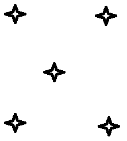 


Stolarna 2ggr åt båda hållen

         Hoppa jämfota ner från stolen och sedan jämfota

          upp på bänken med ett ben och skjut ifrån så högt det går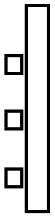 VågorPolska vågor med avslut	Passar med närmaste handenMed mittväxel och avslutPassningarTre och tre: Byt platser	Passar till varandra med satsning.		Passar med närmsta handen		Passa hoppassningar				Hopp med närmsta handenMålvakternaFlervalsövning för nian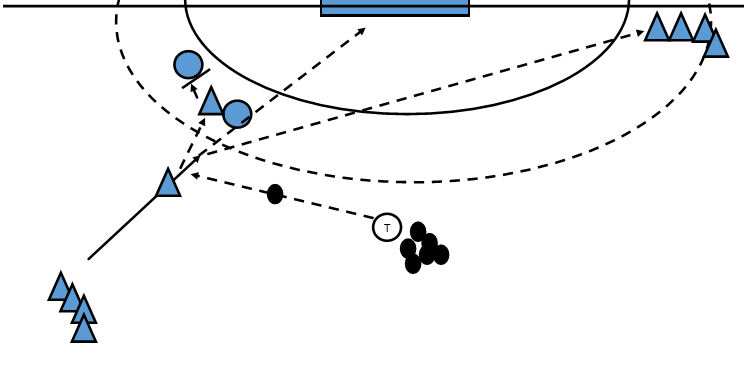 Vi börjar med att köra alla momenten var för sig först.Diagonalpass ner till kantHoppskottInspel till spärrande M6Sedan kör vi ett flervalsmomentVänder på övningen och kör på höger sida med
Spel / kontringFys och stretch